T. C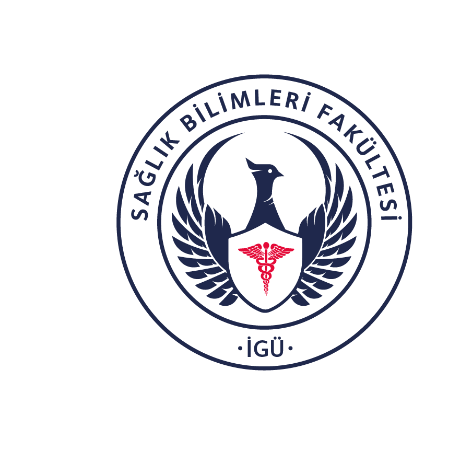 İSTANBUL GELİŞİM ÜNİVERSİTESİ REKTÖRLÜĞÜ SAĞLIK BİLİMLERİ FAKÜLTESİBESLENME VE DİYETETİK BÖLÜMÜTEZ BAŞLIĞIBitirme TeziÖğrencinin Adı SOYADIDanışmanProf. Dr. Adı SOYADIİstanbul – 2023BİTİRME TEZİ TANITIM FORMUBEYANBu tezin hazırlanmasında bilimsel ahlak kurallarına uyulduğu, başkalarının eserlerinden yararlanılması durumunda bilimsel normlara uygun olarak atıfta bulunulduğu, kullanılan verilerde herhangi tahrifat yapılmadığını, tezin herhangi bir kısmının bu üniversite veya başka bir üniversitedeki başka bir tez olarak sunulmadığını beyan ederim.Adı SOYADI	TARİHÖZET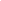 Özet sayfaları, tezin kapsam ve içeriğinin 750 kelimeyi aşmayacak biçimde özetlenerek Türkçe ve İngilizce dilinde yazıldığı sayfalardan oluşur. Her dil için en çok iki sayfa kullanılır. Sıralamada önce Türkçe, sonra İngilizce özet yer alır.Özet sayfalarının üst orta kısmına başlık olarak büyük ve kalın harflerle Türkçe için “ÖZET” ve İngilizce kısım için “SUMMARY” kelimeleri yazılır. Çalışmada  öne çıkan temalar anahtar kelime ile kaydedilir.Anahtar Kelimeler: Tez, yazım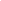 SUMMARYÖzet sayfaları, tezin kapsam ve içeriğinin 750 kelimeyi aşmayacak biçimde özetlenerek Türkçe ve İngilizce dilinde yazıldığı sayfalardan oluşur. Her dil için en çok iki sayfa kullanılır. Sıralamada önce Türkçe, sonra İngilizce özet yer almalıdır.Keywords: Thesis, spellingİÇİNDEKİLER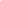 KISALTMALARAPB	:	Abnormal Personality BehaviourÇFLA	:	Çok Faktörlü Liderlik AnketiESP	:	Extra Sensory PerceptionETA	:	En Az Tercih Edilen İş Arkadaşı Anketi HRM	:	Human Research ManagementKLA	:	Karizmatik Lider AnlayışıLBDQ	:	Leader Behaviour Description QuestionnaireLPC	:	 The Least Preferred Co-WorkerMLQ	:	Multifactor Leadership QuestionnaireNŞA	:	Normal Şartlar AltındaTLA	:	Technical Leadership AnalysisYSÜ	:	Yeni Sanayileşen ÜlkelerTABLOLAR LİSTESİGRAFİKLER LİSTESİŞEKİLLER LİSTESİGİRİŞBuraya tez ile ilgili olarak kısa bir giriş bölümü yazılacaktır. Giriş bölümünde 300 kelimeyi geçmeyecek şekilde konunun önemi, konunun seçilme amacı, literatüre olacak katkısı ele alınacaktır.GENEL BİLGİLERGenel Bilgiler Ana Başlık GirinizBu kısım teze konu olan hastalık, besin, molekül vb. her bir duruma ait genel bilgilerin verildiği kısımdır. Başlıklar koyu renk 12 punto ile yazılır ve gerektiği durumlarda alt ve alt-alt başlıklara ayrılabilir (Örneğin 1.2 Mevsimler)Gerekiyorsa Alt Başlık GirinizBu kısım genel bilgiler ana başlığına ait alt başlıkları içerir. (Örneğin 1.2.1 İlkbahar) ( 1.2.1.1 İlkbaharın Ayları)Mevsimlerİlkbahar İlkbahar Mevsimi Aylarının KarşılaştırılmasıSonbaharSonbahar Mevsimi Aylarının KarşılaştırılmasıKış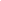 Tablo 1. İlkbaharın Farklı Kutuplardaki Başlangıç Günleri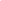 Tablo 2.Tezde kullanılabilir kısaltmalar ve ifadelermateryal metodMateryalBu kısımda tezin yazımında kullanılan materyaller ele alınır. Tez çalışması bir anket çalışması ise anketin adı, kaç sorudan oluştuğu, etik kurul alıp almadığı etik kurul varsa numarası ve tarihi vb. ayrıntılar verilir. Analiz çalışmasında ise kullanılan malzemelerin listesi verilir. Çalışma derleme usulü ise çalışmada yararlanılan arama motorlarında nasıl bir arama yapıldığı verilir. Bu kısmın amacı çalışmanın başka araştırmacılar tarafından yenilenmesi, tekrar edilmesi durumunda nasıl bir materyal gerektiğinin ortaya konmasıdır.MethodBu kısımda çalışmanın metodolojisi anlatılır. Bu kısmın amacı çalışmanın yinelenmesi durumunda hangi ortam, alet, cihaz, ölçüm yöntemine ihtiyaç duyulacağının belirlenmesidir. Çalışma anket çalışması ise; nasıl bir gruba uygulandığı, bu grubun randomize seçilip seçilmediği, hangi uygulama ortamında (yüz yüze, online) ve hangi uygulama şeklinde (kota, rastgele, kar topu vb.) ve hangi filtreler ile (X bölümünde öğrenim gören öğrencilere, yaşı 100 ile 130 arasında değişen bireylere vb.) uygulandığı belirtilir. Çalışma bir derleme ise bu kısımda çalışmanın hangi tarihler arasında yapıldığı, çıkan sonuçların neye göre (yıl, klinik çalışma, açık içerik, ücretli içerik vb.) ve hangi anahtar kelimeler ile filtrelendiği verilir.Bu kısımda ayrıca hangi parametrelerin hangi birimlerle kullanıldığı, yapılan analizin tipleri, analizdeki sonuçların hangi birim ve ölçüm tekniği verileceği (ortalama, medyan, standart sapma ya da frekans) de belirtilmelidir.Örneklem Büyüklüğü Eğer gerekiyorsa Method kısmı alt başlıklara ayrılabilirAnaliz Eğer gerekiyorsa analiz kısmı ayrı verilebilir.BULGULARBuraya Tez ile ilgili sonuçlar yazılacaktır.Word/ Open Office programlarında Giriş menüsündeki stillerden uygun stil numaralandırması seçilebilir.Gerekiyorsa alt başlık atılabilirGerekmesi durumunda alt başlıkta kısımlara ayrılabilir. 4.TARTIŞMA VE SONUÇLARBu kısımda bulgulardan elde edilen değerler, literatürdeki benzer çalışma sonuçları ile karşılaştırılır. Çalışmanın bulgularının yenilik olarak literatüre ne kattığından bahsedilir. Çalışma bir derleme çalışması ise literatürdeki benzer derleme ve metaanaliz sonuçlarıyla karşılaştırılır, bu tezin literatüre yeni ne kattığından bahsedilir.5. KAYNAKÇABu Kısım End Note, Mendeley gibi kaynakça programları kullanılarak tezle beraber yazılmalıdır. Eğer el ile kaynakça yazımı tercih edilecekse teze alınan her bir ifade tez içinde verildikten sonra aşağıdaki kurallara uygun olarak 5.kaynakça kısmına alınır. Kaynakça sayfası, KAYNAKÇA kelimesi ile başlar. Times New Roman, 14 punto büyük harflerle, koyu ve ortalanarak yazılmalıdır. Çalışmada kullanılan kaynakların yazımında ise Times New Roman, 12 punto yazı karakteri kullanılır. Kaynakları yazmadan önce, paragraf ayarını; Önce (12 nk), Sonra (12 nk), Özel (Asılı), Değeri (1,25 cm) ve Satır Aralığı (Tek) konumuna getirmeniz getiriniz. Kaynakça yazımı bitirildikten sonra alfabetik dizilim yapılır. (Bkz. Tez kuralları)Antonakakis, N., Chatziantoniou, I., ve Filis, G. (2017). Energy consumption, CO2 emissions, and economic growth: An ethical dilemma. Renewable and Sustainable Energy Reviews, 68(4), 808-824. Arouri, M. E. H., Youssef, A. B., M'henni, H., ve Rault, C. (2012). Energy consumption, GDP and CO2 in the Middle East and North African countries. Energy policy, 42(2), 342-349.Aye, G. C., ve Edoja, P. E. (2017). Effect of GDP on CO2  in developing countries: Evidence from a dynamic panel threshold model. Cogent Economics & Finance, 5(1), 1379239.Aytaç, D. (2010). Enerji ve ekonomik büyüme ilişkisinin çok değişkenli VAR yaklaşımı ile tahmini. Maliye Dergisi, 158(1), 482-495.Boğa, S. (2019a). Determinants of foreign direct investment: a panel data analysis for Sub-Saharan African countries. Emerging Market Journal, 9(1), 80-87.Boğa, S. (2019b). Impact of foreign capital inflows on domestic investments a panel data analysis for selected developing countries. Sayıştay Dergisi, 114, 135-155.Bozkurt, C., ve Akan, Y. (2014). GDP, CO2 and energy consumption: the Turkish case. International Journal of Energy Economics and Policy, 4(3), 484-494.Erkişi, K. [Kazım]. (2018). Foreign direct investment, trade openness and economic growth: A Case of Turkey. Akademik Hassasiyetler, 5(10), 189-202.Erkişi, K. [Kemal]. (2018). Financial development and economic growth in BRICS countries and Turkey: A panel data analysis. Istanbul Gelisim University Journal of Social Sciences, 5(2), 1-17.Erkişi, K. ve Boğa, S. (2019). High-technology products export and economic growth: A Panel Data Analysis for EU-15 countries. Bingöl Üniversitesi Sosyal Bilimler Enstitüsü Dergisi, 9(18), 669-683.Hastalıklardan Korunurken Yapılması ve Yapılmaması Gerekenler. (2020). Erişim adresi: https://gelisim.edu.tr/duyuru/hastaliklardan-korunmaKaldor, N. (1957). A model of economic growth. Economic Journal, 67 (268), 591-624.Lisansüstü Eğitim ve Öğretim Yönetmeliği. (2016, 20 Nisan). Resmi Gazete (Sayı: 29690). Erişim adresi: http://www.resmigazete.gov.tr/eskiler/2016Luintel, K., Khan, M., Leon, R. ve Li, G. (2016). Financial development, structure and growth: new data, method and results. Journal of International Financial Markets, Institutions and Money, 43, 95-112.Olağanüstü Hal Kapsamında Bazı Tedbirler Alınması Hakkında Kanun Hükmünde Kararname (2017, 6 Ocak). Resmi Gazete (Sayı: 29940 (Mükerrer)). Erişim adresi: http://www.resmigazete.gov.tr/eskiler/2017/0Ono, S. (2017). Financial development and economic growth nexus in Russia. Russian Journal of Economics, 3 (3), 321-332.Para Politikası Üzerine Görüşler (2020). Ankara: T.C Merkez Bankası.Yapraklı, S. (2007). Ticari ve finansal dışa açıklık ile ekonomik büyüme arasındaki ilişki: Türkiye üzerine bir uygulama. İstanbul Üniversitesi İktisat Fakültesi Ekonometri ve İstatistik Dergisi, (5), 67-89	ÖZGEÇMİŞKişisel BilgilerSoyadı, adı	: Uyruğu	: Doğum tarihi ve yeri	: Telefon	: Faks	: e-mail	: EğitimVarsa İş DeneyimiYabancı DilYayınlarHobilerÖğrenci Adı Soyadı:Bitirme Tezinin Dili:Bitirme Tezinin Adı:Fakülte:Sağlık Bilimleri FakültesiBölüm:Beslenme ve DiyetetikSayfa Sayısı:Benzerlik Oranı:Danışmanı:Dizin Terimleri:KutuplarTarihlerGüney Kuzey İfadeler ve  Kısaltmalarıİfadeler ve  Kısaltmalarıİfadeler ve  Kısaltmalarıİfadeler ve  KısaltmalarıBasımbs.Çeviren(ler)Çev.Gözden geçirilmiş basıGöz. geç. bs.Tarih yokt.y.Editör(ler)Ed.Sayfa(lar)s.Yayına hazırlayan(lar)Yay. haz.Arkadaşlarıark.DereceEğitim BirimiMezuniyet TarihiLiseYılYerGörev